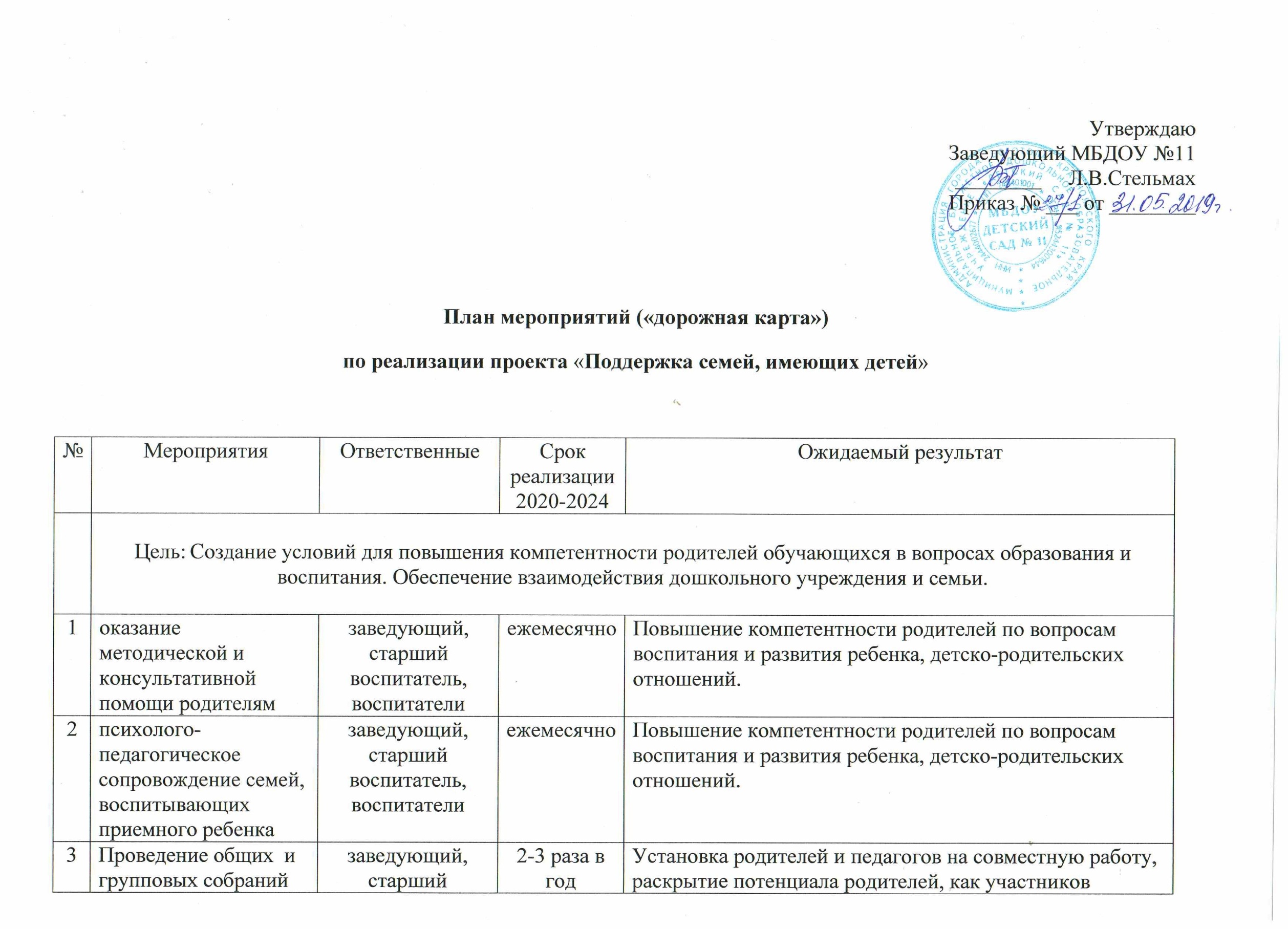 по решению актуальных проблемвоспитатель, воспитателиобразовательного процесса4проведения дня открытых дверейстарший воспитатель1 раз в годПовышение рейтинга ДОУ и уровня доверия родителей к детскому саду.5Выпуск памяток и буклетов с рекомендациями для родителейст.воспитатель, воспитатели1 раз в кварталПовышение компетентности родителей по вопросам воспитания и развития ребенка6Организация и проведение совместных праздников и развлеченийвоспитатели,муз.руководитель1 раз в квартал  Увеличение числа родителей, принимающих активное участие в мероприятиях ДОУ, занимающих активную позицию в воспитании и развитии ребенка7Организация тематических творческих работ детей и родителейст.воспитатель, воспитатели1 раз в кварталУвеличение числа родителей, принимающих активное участие в мероприятиях ДОУ, занимающих активную позицию в воспитании и развитии ребенка8Разработка и реализация детско-родительских проектоввоспитателиежемесячноВнедрение проектной технологии, увеличение числа родителей занимающих активную позицию в воспитании и развитии ребенка9мастер-классы , круглые столы для родителейст.воспитатель, воспитатели1 раз в кварталПовышение профессиональной компетентности педагогов.